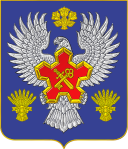 ВОЛГОГРАДСКАЯ ОБЛАСТЬ П О С Т А Н О В Л Е Н И ЕАДМИНИСТРАЦИИ ГОРОДИЩЕНСКОГО МУНИЦИПАЛЬНОГО РАЙОНАот 10 сентября 2020 г. № 783-пО внесении изменений в постановление администрации Городищенского муниципального района от 05 октября 2017 г. № 1031-п«Об утверждении муниципальной программы «Экономическое развитие Городищенского муниципального района Волгоградской области»на 2018-2020 гг.»В соответствии с п. 4 ст. 15.2 Положения об администрации  Городищенского муниципального района Волгоградской области, утвержденного Решением Городищенской районной Думы   Волгоградской области от 07.12.2011 г. № 467, Постановлением администрации Городищенского муниципального района от 20.08.2009 г. № 2447 «Об утверждении положения о муниципальных программах»,          п о с т а н о в л я ю:Внести в постановление администрации Городищенского муниципального района от 05.10.2017г. № 1031-п «Об утверждении муниципальной программы «Экономическое развитие Городищенского муниципального района Волгоградской области» на 2018-2020 гг.» следующие изменения:В паспорте муниципальной программы «Экономическое развитие Городищенского муниципального района Волгоградской области» на 2018-2020 гг. позицию «Объемы и источники финансирования муниципальной программы» изложить в следующей редакции:В паспорте подпрограммы «Функционирование и развитие системы управления Городищенского муниципального района Волгоградской области» муниципальной программы «Экономическое развитие Городищенского муниципального района Волгоградской области» на 2018-2020 гг.» позицию «Объемы и источники финансирования подпрограммы» изложить в следующей редакции:Приложение 1 к муниципальной программе «Экономическое развитие Городищенского муниципального района Волгоградской области» на 2018-2020 гг. изложить в редакции в соответствии с Приложением 1 к настоящему постановлению.Приложение 2 к муниципальной программе «Экономическое развитие Городищенского муниципального района Волгоградской области» на 2018-2020 гг. изложить в редакции в соответствии с Приложением 2 к настоящему постановлению.Опубликовать настоящее постановление в общественно-политической газете Городищенского муниципального района «Междуречье».Контроль за исполнением настоящего постановления возложить на заместителя главы Городищенского муниципального Титивкина В.В.Глава Городищенскогомуниципального района		                                             А.В.  Кагитин«Объемы и    источники финансирования муниципальной программы-Общий объем финансирования по муниципальной программе составляет 389 520,2 тыс. руб., в том числе по годам:2018 год – 134 738,1 тыс. руб.;2019 год – 125 178,7 тыс. руб.;2020 год – 129 603,4 тыс. руб.Финансирование осуществляется из бюджета Городищенского муниципального района.».«Объемы и источники финансирования подпрограммы-Общий объем финансирования по подпрограмме составляет 380 967,0 тыс. руб., в том числе по годам:2018 год – 131 457,3 тыс. руб.;2019 год – 122 639,3 тыс. руб.;2020 год – 126 870,4 тыс. руб.Финансирование осуществляется из бюджета Городищенского муниципального района.».ПРИЛОЖЕНИЕ 1
к постановлению администрации                                                                                                                                               Городищенского муниципального района                                                                                                                                                                               № 783-п от 10.09.2020 г.ПРИЛОЖЕНИЕ 1
к постановлению администрации                                                                                                                                               Городищенского муниципального района                                                                                                                                                                               № 783-п от 10.09.2020 г.ПРИЛОЖЕНИЕ 1
к постановлению администрации                                                                                                                                               Городищенского муниципального района                                                                                                                                                                               № 783-п от 10.09.2020 г.ПРИЛОЖЕНИЕ 1
к постановлению администрации                                                                                                                                               Городищенского муниципального района                                                                                                                                                                               № 783-п от 10.09.2020 г.ПРИЛОЖЕНИЕ 1
к постановлению администрации                                                                                                                                               Городищенского муниципального района                                                                                                                                                                               № 783-п от 10.09.2020 г.ПРИЛОЖЕНИЕ 1
к постановлению администрации                                                                                                                                               Городищенского муниципального района                                                                                                                                                                               № 783-п от 10.09.2020 г.ПРИЛОЖЕНИЕ 1
к постановлению администрации                                                                                                                                               Городищенского муниципального района                                                                                                                                                                               № 783-п от 10.09.2020 г.ПРИЛОЖЕНИЕ 1
к постановлению администрации                                                                                                                                               Городищенского муниципального района                                                                                                                                                                               № 783-п от 10.09.2020 г.ПРИЛОЖЕНИЕ 1
к постановлению администрации                                                                                                                                               Городищенского муниципального района                                                                                                                                                                               № 783-п от 10.09.2020 г.ПРИЛОЖЕНИЕ 1
к постановлению администрации                                                                                                                                               Городищенского муниципального района                                                                                                                                                                               № 783-п от 10.09.2020 г."Приложение 1
к муниципальной программе "Экономическое развитие                                                                                                                                Городищенского муниципального района                                                                                                                                                                               Волгоградской области" на 2018-2020 гг."Приложение 1
к муниципальной программе "Экономическое развитие                                                                                                                                Городищенского муниципального района                                                                                                                                                                               Волгоградской области" на 2018-2020 гг."Приложение 1
к муниципальной программе "Экономическое развитие                                                                                                                                Городищенского муниципального района                                                                                                                                                                               Волгоградской области" на 2018-2020 гг."Приложение 1
к муниципальной программе "Экономическое развитие                                                                                                                                Городищенского муниципального района                                                                                                                                                                               Волгоградской области" на 2018-2020 гг."Приложение 1
к муниципальной программе "Экономическое развитие                                                                                                                                Городищенского муниципального района                                                                                                                                                                               Волгоградской области" на 2018-2020 гг."Приложение 1
к муниципальной программе "Экономическое развитие                                                                                                                                Городищенского муниципального района                                                                                                                                                                               Волгоградской области" на 2018-2020 гг."Приложение 1
к муниципальной программе "Экономическое развитие                                                                                                                                Городищенского муниципального района                                                                                                                                                                               Волгоградской области" на 2018-2020 гг."Приложение 1
к муниципальной программе "Экономическое развитие                                                                                                                                Городищенского муниципального района                                                                                                                                                                               Волгоградской области" на 2018-2020 гг."Приложение 1
к муниципальной программе "Экономическое развитие                                                                                                                                Городищенского муниципального района                                                                                                                                                                               Волгоградской области" на 2018-2020 гг."Приложение 1
к муниципальной программе "Экономическое развитие                                                                                                                                Городищенского муниципального района                                                                                                                                                                               Волгоградской области" на 2018-2020 гг.ПЕРЕЧЕНЬ
мероприятий муниципальной программы                                                                                                                                                              "Экономическое развитие Городищенского муниципального района Волгоградской области" на 2018-2020 гг.ПЕРЕЧЕНЬ
мероприятий муниципальной программы                                                                                                                                                              "Экономическое развитие Городищенского муниципального района Волгоградской области" на 2018-2020 гг.ПЕРЕЧЕНЬ
мероприятий муниципальной программы                                                                                                                                                              "Экономическое развитие Городищенского муниципального района Волгоградской области" на 2018-2020 гг.ПЕРЕЧЕНЬ
мероприятий муниципальной программы                                                                                                                                                              "Экономическое развитие Городищенского муниципального района Волгоградской области" на 2018-2020 гг.ПЕРЕЧЕНЬ
мероприятий муниципальной программы                                                                                                                                                              "Экономическое развитие Городищенского муниципального района Волгоградской области" на 2018-2020 гг.ПЕРЕЧЕНЬ
мероприятий муниципальной программы                                                                                                                                                              "Экономическое развитие Городищенского муниципального района Волгоградской области" на 2018-2020 гг.ПЕРЕЧЕНЬ
мероприятий муниципальной программы                                                                                                                                                              "Экономическое развитие Городищенского муниципального района Волгоградской области" на 2018-2020 гг.ПЕРЕЧЕНЬ
мероприятий муниципальной программы                                                                                                                                                              "Экономическое развитие Городищенского муниципального района Волгоградской области" на 2018-2020 гг.ПЕРЕЧЕНЬ
мероприятий муниципальной программы                                                                                                                                                              "Экономическое развитие Городищенского муниципального района Волгоградской области" на 2018-2020 гг.ПЕРЕЧЕНЬ
мероприятий муниципальной программы                                                                                                                                                              "Экономическое развитие Городищенского муниципального района Волгоградской области" на 2018-2020 гг.№ п/пМероприятиеСрок   
реализацииОбъем финансирования (тыс. рублей)Объем финансирования (тыс. рублей)Объем финансирования (тыс. рублей)Объем финансирования (тыс. рублей)ИсполнительИсполнительИсполнительИсполнительИсполнитель№ п/пМероприятиеСрок   
реализацииВсегов том числе:в том числе:в том числе:ИсполнительИсполнительИсполнительИсполнительИсполнитель№ п/пМероприятиеСрок   
реализацииВсегоФедеральный бюджетФедеральный бюджетОбластной бюджетОбластной бюджетБюджет Городищенского муниципального районаПодпрограмма "Формирование благоприятной инвестиционной среды"Подпрограмма "Формирование благоприятной инвестиционной среды"Подпрограмма "Формирование благоприятной инвестиционной среды"Подпрограмма "Формирование благоприятной инвестиционной среды"Подпрограмма "Формирование благоприятной инвестиционной среды"Подпрограмма "Формирование благоприятной инвестиционной среды"Подпрограмма "Формирование благоприятной инвестиционной среды"Подпрограмма "Формирование благоприятной инвестиционной среды"Подпрограмма "Формирование благоприятной инвестиционной среды"Подпрограмма "Формирование благоприятной инвестиционной среды"Подпрограмма "Формирование благоприятной инвестиционной среды"Подпрограмма "Формирование благоприятной инвестиционной среды"1.Совершенствование нормативной правовой базы, формирующей условия для развития инвестиционной деятельности в Городищенском муниципальном районе, устранение административных барьеров в сфере развития инвестиционной деятельности, в том числе2018-2020------Отдел экономики администрации Городищенского муниципального районаОтдел экономики администрации Городищенского муниципального района1.1Ведение реестра свободных инвестиционных площадок для потенциальных инвесторов2018-2020------Отдел экономики администрации Городищенского муниципального районаОтдел экономики администрации Городищенского муниципального района1.2Формирование реестра инвестиционных проектов2018-2020------Отдел экономики администрации Городищенского муниципального районаОтдел экономики администрации Городищенского муниципального района1.3Формирование паспортов инвестиционных проектов2018-2020------Отдел экономики администрации Городищенского муниципального районаОтдел экономики администрации Городищенского муниципального района2.Развитие и поддержка инвестиционной деятельности2018353,70,00,00,00,0353,7Администрация Городищенского муниципального района, МКУ «УКС ТОД»Администрация Городищенского муниципального района, МКУ «УКС ТОД»2.Развитие и поддержка инвестиционной деятельности2019737,70,00,00,00,0737,7Администрация Городищенского муниципального района, МКУ «УКС ТОД»Администрация Городищенского муниципального района, МКУ «УКС ТОД»2.Развитие и поддержка инвестиционной деятельности2020600,00,00,00,00,0600,0Администрация Городищенского муниципального района, МКУ «УКС ТОД»Администрация Городищенского муниципального района, МКУ «УКС ТОД»2.Развитие и поддержка инвестиционной деятельности2018-20201 691,40,00,00,00,01 691,4Администрация Городищенского муниципального района, МКУ «УКС ТОД»Администрация Городищенского муниципального района, МКУ «УКС ТОД»2.1Информационная и консультационная поддержка2018-2020------Отдел экономики администрации Городищенского муниципального районаОтдел экономики администрации Городищенского муниципального района2.2Организационная поддержка, включающая в себя, оказание содействия инвесторам для включения их инвестиционных проектов в федеральные, региональные и муниципальные программы2018-2020------Отдел экономики администрации Городищенского муниципального районаОтдел экономики администрации Городищенского муниципального района2.3Финансовая поддержка инвестиционной деятельности20180,00,00,00,00,00,0Отдел экономики администрации Городищенского муниципального районаОтдел экономики администрации Городищенского муниципального района2.3Финансовая поддержка инвестиционной деятельности20190,00,00,00,00,00,0Отдел экономики администрации Городищенского муниципального районаОтдел экономики администрации Городищенского муниципального района2.3Финансовая поддержка инвестиционной деятельности20200,00,00,00,00,00,0Отдел экономики администрации Городищенского муниципального районаОтдел экономики администрации Городищенского муниципального района2.3Финансовая поддержка инвестиционной деятельности2018-20200,00,00,00,00,00,0Отдел экономики администрации Городищенского муниципального районаОтдел экономики администрации Городищенского муниципального района2.4Имущественная поддержка2018-2020------Отдел экономики администрации Городищенского муниципального районаОтдел экономики администрации Городищенского муниципального района2.5Решение вопросов местного значения муниципального района2018353,70,00,00,00,0353,7Администрация Городищенского муниципального района, МКУ «УКС ТОД»Администрация Городищенского муниципального района, МКУ «УКС ТОД»2.5Решение вопросов местного значения муниципального района2019737,70,00,00,00,0737,7Администрация Городищенского муниципального района, МКУ «УКС ТОД»Администрация Городищенского муниципального района, МКУ «УКС ТОД»2.5Решение вопросов местного значения муниципального района2020600,00,00,00,00,0600,0Администрация Городищенского муниципального района, МКУ «УКС ТОД»Администрация Городищенского муниципального района, МКУ «УКС ТОД»2.5Решение вопросов местного значения муниципального района2018-20201 691,40,00,00,00,01 691,4Администрация Городищенского муниципального района, МКУ «УКС ТОД»Администрация Городищенского муниципального района, МКУ «УКС ТОД»2.5.1Владение, пользование и распоряжение имуществом, находящимся в муниципальной собственности муниципального района201865,70,00,00,00,065,7Администрация Городищенского муниципального района, МКУ «УКС ТОД»Администрация Городищенского муниципального района, МКУ «УКС ТОД»2.5.1Владение, пользование и распоряжение имуществом, находящимся в муниципальной собственности муниципального района2019443,90,00,00,00,0443,9Администрация Городищенского муниципального района, МКУ «УКС ТОД»Администрация Городищенского муниципального района, МКУ «УКС ТОД»2.5.1Владение, пользование и распоряжение имуществом, находящимся в муниципальной собственности муниципального района20200,00,00,00,00,00,0Администрация Городищенского муниципального района, МКУ «УКС ТОД»Администрация Городищенского муниципального района, МКУ «УКС ТОД»2.5.1Владение, пользование и распоряжение имуществом, находящимся в муниципальной собственности муниципального района2018-2020509,60,00,00,00,0509,6Администрация Городищенского муниципального района, МКУ «УКС ТОД»Администрация Городищенского муниципального района, МКУ «УКС ТОД»2.5.2Мероприятия в области архитектуры и градостроительства2018288,00,00,00,00,0288,0Администрация Городищенского муниципального районаАдминистрация Городищенского муниципального района2.5.2Мероприятия в области архитектуры и градостроительства2019293,80,00,00,00,0293,8Администрация Городищенского муниципального районаАдминистрация Городищенского муниципального района2.5.2Мероприятия в области архитектуры и градостроительства2020600,00,00,00,00,0600,0Администрация Городищенского муниципального районаАдминистрация Городищенского муниципального района2.5.2Мероприятия в области архитектуры и градостроительства2018-20201 181,80,00,00,00,01 181,8Администрация Городищенского муниципального районаАдминистрация Городищенского муниципального района3.Реализация инвестиционной деятельности в форме капитальных вложений20180,00,00,00,00,00,0Администрация Городищенского муниципального районаАдминистрация Городищенского муниципального района3.Реализация инвестиционной деятельности в форме капитальных вложений20190,00,00,00,00,00,0Администрация Городищенского муниципального районаАдминистрация Городищенского муниципального района3.Реализация инвестиционной деятельности в форме капитальных вложений20200,00,00,00,00,00,0Администрация Городищенского муниципального районаАдминистрация Городищенского муниципального района3.Реализация инвестиционной деятельности в форме капитальных вложений2018-20200,00,00,00,00,00,0Администрация Городищенского муниципального районаАдминистрация Городищенского муниципального района4.Участие в федеральных, региональных, муниципальных программах20180,00,00,00,00,00,0Администрация Городищенского муниципального районаАдминистрация Городищенского муниципального района4.Участие в федеральных, региональных, муниципальных программах20190,00,00,00,00,00,0Администрация Городищенского муниципального районаАдминистрация Городищенского муниципального района4.Участие в федеральных, региональных, муниципальных программах20200,00,00,00,00,00,0Администрация Городищенского муниципального районаАдминистрация Городищенского муниципального района4.Участие в федеральных, региональных, муниципальных программах2018-20200,00,00,00,00,00,0Администрация Городищенского муниципального районаАдминистрация Городищенского муниципального района5.Оформление муниципального имущества и земельных участков, всего2018732,80,00,00,00,0732,8Комитет по управлению муниципальным имуществом администрации Городищенского муниципального районаКомитет по управлению муниципальным имуществом администрации Городищенского муниципального района5.Оформление муниципального имущества и земельных участков, всего2019338,10,00,00,00,0338,1Комитет по управлению муниципальным имуществом администрации Городищенского муниципального районаКомитет по управлению муниципальным имуществом администрации Городищенского муниципального района5.Оформление муниципального имущества и земельных участков, всего2020300,00,00,00,00,0300,0Комитет по управлению муниципальным имуществом администрации Городищенского муниципального районаКомитет по управлению муниципальным имуществом администрации Городищенского муниципального района5.Оформление муниципального имущества и земельных участков, всего2018-20201 370,90,00,00,00,01 370,9Комитет по управлению муниципальным имуществом администрации Городищенского муниципального районаКомитет по управлению муниципальным имуществом администрации Городищенского муниципального района5.1в том числе:                                                                                  Оценка и оформление прав на объекты муниципального имущества и земельные участки201855,055,0Комитет по управлению муниципальным имуществом администрации Городищенского муниципального районаКомитет по управлению муниципальным имуществом администрации Городищенского муниципального района5.1в том числе:                                                                                  Оценка и оформление прав на объекты муниципального имущества и земельные участки201965,265,2Комитет по управлению муниципальным имуществом администрации Городищенского муниципального районаКомитет по управлению муниципальным имуществом администрации Городищенского муниципального района5.1в том числе:                                                                                  Оценка и оформление прав на объекты муниципального имущества и земельные участки202070,070,0Комитет по управлению муниципальным имуществом администрации Городищенского муниципального районаКомитет по управлению муниципальным имуществом администрации Городищенского муниципального района5.1в том числе:                                                                                  Оценка и оформление прав на объекты муниципального имущества и земельные участки2018-2020190,20,00,00,00,0190,2Комитет по управлению муниципальным имуществом администрации Городищенского муниципального районаКомитет по управлению муниципальным имуществом администрации Городищенского муниципального района5.2Техническая инвентаризация объектов муниципального имущества и земельные участки201851,051,0Комитет по управлению муниципальным имуществом администрации Городищенского муниципального районаКомитет по управлению муниципальным имуществом администрации Городищенского муниципального района5.2Техническая инвентаризация объектов муниципального имущества и земельные участки201922,022,0Комитет по управлению муниципальным имуществом администрации Городищенского муниципального районаКомитет по управлению муниципальным имуществом администрации Городищенского муниципального района5.2Техническая инвентаризация объектов муниципального имущества и земельные участки202070,070,0Комитет по управлению муниципальным имуществом администрации Городищенского муниципального районаКомитет по управлению муниципальным имуществом администрации Городищенского муниципального района5.2Техническая инвентаризация объектов муниципального имущества и земельные участки2018-2020143,00,00,00,00,0143,0Комитет по управлению муниципальным имуществом администрации Городищенского муниципального районаКомитет по управлению муниципальным имуществом администрации Городищенского муниципального района5.3Межевание и постановка на кадастровый учёт земельных участков2018460,0460,0Комитет по управлению муниципальным имуществом администрации Городищенского муниципального районаКомитет по управлению муниципальным имуществом администрации Городищенского муниципального района5.3Межевание и постановка на кадастровый учёт земельных участков201940,040,0Комитет по управлению муниципальным имуществом администрации Городищенского муниципального районаКомитет по управлению муниципальным имуществом администрации Городищенского муниципального района5.3Межевание и постановка на кадастровый учёт земельных участков202080,080,0Комитет по управлению муниципальным имуществом администрации Городищенского муниципального районаКомитет по управлению муниципальным имуществом администрации Городищенского муниципального района5.3Межевание и постановка на кадастровый учёт земельных участков2018-2020580,00,00,00,00,0580,0Комитет по управлению муниципальным имуществом администрации Городищенского муниципального районаКомитет по управлению муниципальным имуществом администрации Городищенского муниципального района5.4Информирование граждан о проведении торгов в отношении муниципального имущества и предоставления земельных участков201812,012,0Комитет по управлению муниципальным имуществом администрации Городищенского муниципального районаКомитет по управлению муниципальным имуществом администрации Городищенского муниципального района5.4Информирование граждан о проведении торгов в отношении муниципального имущества и предоставления земельных участков20190,00,0Комитет по управлению муниципальным имуществом администрации Городищенского муниципального районаКомитет по управлению муниципальным имуществом администрации Городищенского муниципального района5.4Информирование граждан о проведении торгов в отношении муниципального имущества и предоставления земельных участков20200,00,0Комитет по управлению муниципальным имуществом администрации Городищенского муниципального районаКомитет по управлению муниципальным имуществом администрации Городищенского муниципального района5.4Информирование граждан о проведении торгов в отношении муниципального имущества и предоставления земельных участков2018-202012,00,00,00,00,012,0Комитет по управлению муниципальным имуществом администрации Городищенского муниципального районаКомитет по управлению муниципальным имуществом администрации Городищенского муниципального района5.5Прочие расходы (перечисление НДС от продажи имущества)201846,946,9Комитет по управлению муниципальным имуществом администрации Городищенского муниципального районаКомитет по управлению муниципальным имуществом администрации Городищенского муниципального района5.5Прочие расходы (перечисление НДС от продажи имущества)2019210,9210,9Комитет по управлению муниципальным имуществом администрации Городищенского муниципального районаКомитет по управлению муниципальным имуществом администрации Городищенского муниципального района5.5Прочие расходы (перечисление НДС от продажи имущества)20200,00,0Комитет по управлению муниципальным имуществом администрации Городищенского муниципального районаКомитет по управлению муниципальным имуществом администрации Городищенского муниципального района5.5Прочие расходы (перечисление НДС от продажи имущества)2018-2020257,80,00,00,00,0257,8Комитет по управлению муниципальным имуществом администрации Городищенского муниципального районаКомитет по управлению муниципальным имуществом администрации Городищенского муниципального района5.6Межевание и постановка на кадастровый учет земельных участков для дальнейшей передачи льготным категориям граждан2018107,9107,9Комитет по управлению муниципальным имуществом администрации Городищенского муниципального районаКомитет по управлению муниципальным имуществом администрации Городищенского муниципального района5.6Межевание и постановка на кадастровый учет земельных участков для дальнейшей передачи льготным категориям граждан20190,00,0Комитет по управлению муниципальным имуществом администрации Городищенского муниципального районаКомитет по управлению муниципальным имуществом администрации Городищенского муниципального района5.6Межевание и постановка на кадастровый учет земельных участков для дальнейшей передачи льготным категориям граждан202080,080,0Комитет по управлению муниципальным имуществом администрации Городищенского муниципального районаКомитет по управлению муниципальным имуществом администрации Городищенского муниципального района5.6Межевание и постановка на кадастровый учет земельных участков для дальнейшей передачи льготным категориям граждан2018-2020187,90,00,00,00,0187,9Комитет по управлению муниципальным имуществом администрации Городищенского муниципального районаКомитет по управлению муниципальным имуществом администрации Городищенского муниципального района6.Взносы на капитальный ремонт общего имущества в многоквартирных домах2018232,0232,0Комитет по управлению муниципальным имуществом администрации Городищенского муниципального районаКомитет по управлению муниципальным имуществом администрации Городищенского муниципального района6.Взносы на капитальный ремонт общего имущества в многоквартирных домах2019151,3151,3Комитет по управлению муниципальным имуществом администрации Городищенского муниципального районаКомитет по управлению муниципальным имуществом администрации Городищенского муниципального района6.Взносы на капитальный ремонт общего имущества в многоквартирных домах2020136,8136,8Комитет по управлению муниципальным имуществом администрации Городищенского муниципального районаКомитет по управлению муниципальным имуществом администрации Городищенского муниципального района6.Взносы на капитальный ремонт общего имущества в многоквартирных домах2018-2020520,10,00,00,00,0520,1Комитет по управлению муниципальным имуществом администрации Городищенского муниципального районаКомитет по управлению муниципальным имуществом администрации Городищенского муниципального районаИтого по подпрограмме:20181 318,50,00,00,00,01 318,5Итого по подпрограмме:20191 227,10,00,00,00,01 227,1Итого по подпрограмме:20201 036,80,00,00,00,01 036,8Итого по подпрограмме:2018-20203 582,40,00,00,00,03 582,4Подпрограмма "Развитие и поддержка малого и среднего предпринимательства в Городищенском муниципальном районе Волгоградской области"Подпрограмма "Развитие и поддержка малого и среднего предпринимательства в Городищенском муниципальном районе Волгоградской области"Подпрограмма "Развитие и поддержка малого и среднего предпринимательства в Городищенском муниципальном районе Волгоградской области"Подпрограмма "Развитие и поддержка малого и среднего предпринимательства в Городищенском муниципальном районе Волгоградской области"Подпрограмма "Развитие и поддержка малого и среднего предпринимательства в Городищенском муниципальном районе Волгоградской области"Подпрограмма "Развитие и поддержка малого и среднего предпринимательства в Городищенском муниципальном районе Волгоградской области"Подпрограмма "Развитие и поддержка малого и среднего предпринимательства в Городищенском муниципальном районе Волгоградской области"Подпрограмма "Развитие и поддержка малого и среднего предпринимательства в Городищенском муниципальном районе Волгоградской области"Подпрограмма "Развитие и поддержка малого и среднего предпринимательства в Городищенском муниципальном районе Волгоградской области"Подпрограмма "Развитие и поддержка малого и среднего предпринимательства в Городищенском муниципальном районе Волгоградской области"Подпрограмма "Развитие и поддержка малого и среднего предпринимательства в Городищенском муниципальном районе Волгоградской области"Подпрограмма "Развитие и поддержка малого и среднего предпринимательства в Городищенском муниципальном районе Волгоградской области"7.Совершенствование законодательства в сфере регулирования предпринимательской деятельности субъектов малого и среднего предпринимательства и устранение административных барьеров в сфере развития предпринимательства2018-2020------Администрация Городищенского муниципального районаАдминистрация Городищенского муниципального района7.1.Разработка предложений по совершенствованию нормативных правовых актов, регулирующих деятельность субъектов малого и среднего предпринимательства; Проведение общественной экспертизы проектов нормативно правовых актов (рассмотрение на заседании координационного совета по развитию малого бизнеса)2018-2020------Администрация Городищенского муниципального районаАдминистрация Городищенского муниципального района8.Информационная поддержка субъектов малого и среднего предпринимательства, пропаганда и популяризация предпринимательской деятельности2018-2020------Администрация Городищенского муниципального районаАдминистрация Городищенского муниципального района8.1Популяризация товаров (работ, услуг) произведенных субъектами,  социального предпринимательства,  через официальный сайт администрации района, средства массовой информации и др.2018-2020------Администрация Городищенского муниципального районаАдминистрация Городищенского муниципального района9.Развитие и поддержка малого предпринимательства 2018150,00,00,00,00,0150,0Администрация Городищенского муниципального районаАдминистрация Городищенского муниципального района9.Развитие и поддержка малого предпринимательства 20190,00,00,00,00,00,0Администрация Городищенского муниципального районаАдминистрация Городищенского муниципального района9.Развитие и поддержка малого предпринимательства 20200,00,00,00,00,00,0Администрация Городищенского муниципального районаАдминистрация Городищенского муниципального района9.Развитие и поддержка малого предпринимательства 2018-2020150,00,00,00,00,0150,0Администрация Городищенского муниципального районаАдминистрация Городищенского муниципального района9.1.Содействие созданию новых малых предприятий в приоритетных сферах предпринимательства. Обеспечение условий, стимулирующих создание новых СМиСП: торговли (магазинов шаговой доступности), общественного питания, придорожного сервиса, платных услуг, в т.ч. бытового обслуживания, промышленности, строительства, сельского хозяйства.2018-2020------Администрация Городищенского муниципального района и поселенийАдминистрация Городищенского муниципального района и поселений9.2.Субсидирование начинающих СМП2018100,0100,0Администрация Городищенского муниципального районаАдминистрация Городищенского муниципального района9.2.Субсидирование начинающих СМП20190,00,0Администрация Городищенского муниципального районаАдминистрация Городищенского муниципального района9.2.Субсидирование начинающих СМП20200,00,0Администрация Городищенского муниципального районаАдминистрация Городищенского муниципального района9.3.Субсидирование субъектов молодежного предпринимательства201850,050,0Администрация Городищенского муниципального районаАдминистрация Городищенского муниципального района9.3.Субсидирование субъектов молодежного предпринимательства20190,00,0Администрация Городищенского муниципального районаАдминистрация Городищенского муниципального района9.3.Субсидирование субъектов молодежного предпринимательства20200,00,0Администрация Городищенского муниципального районаАдминистрация Городищенского муниципального района9.4.Субсидирование части затрат на плату по договорам финансовой аренды (лизинга)20180,00,0Администрация Городищенского муниципального районаАдминистрация Городищенского муниципального района9.4.Субсидирование части затрат на плату по договорам финансовой аренды (лизинга)20190,00,0Администрация Городищенского муниципального районаАдминистрация Городищенского муниципального района9.4.Субсидирование части затрат на плату по договорам финансовой аренды (лизинга)20200,00,0Администрация Городищенского муниципального районаАдминистрация Городищенского муниципального района9.5.Субсидирование части затрат СМиСП на уплату процентов по кредитам, привлеченным в российских кредитных организациях20180,00,0Администрация Городищенского муниципального районаАдминистрация Городищенского муниципального района9.5.Субсидирование части затрат СМиСП на уплату процентов по кредитам, привлеченным в российских кредитных организациях20190,00,0Администрация Городищенского муниципального районаАдминистрация Городищенского муниципального района9.5.Субсидирование части затрат СМиСП на уплату процентов по кредитам, привлеченным в российских кредитных организациях20200,00,0Администрация Городищенского муниципального районаАдминистрация Городищенского муниципального района9.6.Имущественная поддержка СМиСП в части предоставления в аренду муниципального имущества, включенного в Перечень муниципального имущества Городищенского муниципального района Волгоградской области, свободного от прав третьих лиц (за исключением имущественных прав субъектов малого и среднего предпринимательства), предназначенного для предоставления во владение и (или) в пользование на долгосрочной основе субъектам малого и среднего предпринимательства и организациям, образующим инфраструктуру поддержки субъектов малого и среднего предпринимательства20190,00,0Комитет по управлению муниципальным имуществом администрации Городищенского муниципального районаКомитет по управлению муниципальным имуществом администрации Городищенского муниципального района9.6.Имущественная поддержка СМиСП в части предоставления в аренду муниципального имущества, включенного в Перечень муниципального имущества Городищенского муниципального района Волгоградской области, свободного от прав третьих лиц (за исключением имущественных прав субъектов малого и среднего предпринимательства), предназначенного для предоставления во владение и (или) в пользование на долгосрочной основе субъектам малого и среднего предпринимательства и организациям, образующим инфраструктуру поддержки субъектов малого и среднего предпринимательства20200,00,0Комитет по управлению муниципальным имуществом администрации Городищенского муниципального районаКомитет по управлению муниципальным имуществом администрации Городищенского муниципального района10.Научно-методическое обеспечение субъектов малого и среднего предпринимательства2018-2020------Отдел экономики администрации Городищенского муниципального районаОтдел экономики администрации Городищенского муниципального района10.1.Организация и проведение семинаров и «круглых столов», в том числе по социальному предпринимательству2018-2020------Отдел экономики администрации Городищенского муниципального районаОтдел экономики администрации Городищенского муниципального района10.2.Подготовка, переподготовка и повышение квалификации кадров для малого и среднего предпринимательства2018-2020------Отдел экономики администрации Городищенского муниципального районаОтдел экономики администрации Городищенского муниципального района11.Развитие выставочно-ярмарочной деятельности, в том числе праздничных мероприятий, конкурсов на повышение престижа СМиСП2018300,0300,0Отдел экономики администрации Городищенского муниципального района, МБУК "МКС"Отдел экономики администрации Городищенского муниципального района, МБУК "МКС"11.Развитие выставочно-ярмарочной деятельности, в том числе праздничных мероприятий, конкурсов на повышение престижа СМиСП2019201,4201,4Отдел экономики администрации Городищенского муниципального района, МБУК "МКС"Отдел экономики администрации Городищенского муниципального района, МБУК "МКС"11.Развитие выставочно-ярмарочной деятельности, в том числе праздничных мероприятий, конкурсов на повышение престижа СМиСП2020210,0210,0Отдел экономики администрации Городищенского муниципального района, МБУК "МКС"Отдел экономики администрации Городищенского муниципального района, МБУК "МКС"11.Развитие выставочно-ярмарочной деятельности, в том числе праздничных мероприятий, конкурсов на повышение престижа СМиСП2018-2020711,40,00,00,00,0711,4Отдел экономики администрации Городищенского муниципального района, МБУК "МКС"Отдел экономики администрации Городищенского муниципального района, МБУК "МКС"Итого по подпрограмме:2018450,00,00,00,00,0450,0Итого по подпрограмме:2019201,40,00,00,00,0201,4Итого по подпрограмме:2020210,00,00,00,00,0210,0Итого по подпрограмме:2018-2020861,40,00,00,00,0861,4Подпрограмма "Совершенствование государственного и муниципального управления"Подпрограмма "Совершенствование государственного и муниципального управления"Подпрограмма "Совершенствование государственного и муниципального управления"Подпрограмма "Совершенствование государственного и муниципального управления"Подпрограмма "Совершенствование государственного и муниципального управления"Подпрограмма "Совершенствование государственного и муниципального управления"Подпрограмма "Совершенствование государственного и муниципального управления"Подпрограмма "Совершенствование государственного и муниципального управления"Подпрограмма "Совершенствование государственного и муниципального управления"Подпрограмма "Совершенствование государственного и муниципального управления"Подпрограмма "Совершенствование государственного и муниципального управления"Подпрограмма "Совершенствование государственного и муниципального управления"12.Мониторинг и прогнозирование социально-экономического развития Городищенского муниципального района Волгоградской области2018-2020------Администрация Городищенского муниципального районаАдминистрация Городищенского муниципального района12.1.Разработка прогнозов социально-экономического развития Городищенского муниципального района Волгоградской области для формирования параметров консолидированного бюджета2018-2020------Администрация Городищенского муниципального районаАдминистрация Городищенского муниципального района12.2.Проведение мониторингов социально-экономического развития Городищенского муниципального района Волгоградской области2018-2020------Администрация Городищенского муниципального районаАдминистрация Городищенского муниципального района12.3.Разработка паспорта Городищенского муниципального района, координация разработки паспортов поселений Городищенского муниципального района2018-2020------Администрация Городищенского муниципального районаАдминистрация Городищенского муниципального района13.Формирование и реализация районной адресной инвестиционной программы на очередной год и на плановый период2018-2020------Администрация Городищенского муниципального районаАдминистрация Городищенского муниципального района14.Оценка эффективности деятельности органов местного самоуправления2018-2020------Администрация Городищенского муниципального районаАдминистрация Городищенского муниципального района14.1.Формирование ежегодного доклада Главы администрации Городищенского муниципального района о фактически достигнутых значениях показателей для оценки эффективности деятельности органов исполнительной власти за прошедший год и их планируемых значениях на 3-летний период2018-2020------Администрация Городищенского муниципального районаАдминистрация Городищенского муниципального района14.2.Формирование ежегодного доклада Главы администрации Городищенского муниципального района о результатах работы за отчетный год2018-2020------Администрация Городищенского муниципального районаАдминистрация Городищенского муниципального района15.Функционирование районной инфраструктуры предоставления государственных и муниципальных услуг2018-2020------Администрация Городищенского муниципального районаАдминистрация Городищенского муниципального районаИтого по подпрограмме:2018-20200,00,00,00,00,00,0Подпрограмма "Функционирование и развитие системы управления Городищенского муниципального района Волгоградской области"Подпрограмма "Функционирование и развитие системы управления Городищенского муниципального района Волгоградской области"Подпрограмма "Функционирование и развитие системы управления Городищенского муниципального района Волгоградской области"Подпрограмма "Функционирование и развитие системы управления Городищенского муниципального района Волгоградской области"Подпрограмма "Функционирование и развитие системы управления Городищенского муниципального района Волгоградской области"Подпрограмма "Функционирование и развитие системы управления Городищенского муниципального района Волгоградской области"Подпрограмма "Функционирование и развитие системы управления Городищенского муниципального района Волгоградской области"Подпрограмма "Функционирование и развитие системы управления Городищенского муниципального района Волгоградской области"Подпрограмма "Функционирование и развитие системы управления Городищенского муниципального района Волгоградской области"Подпрограмма "Функционирование и развитие системы управления Городищенского муниципального района Волгоградской области"Подпрограмма "Функционирование и развитие системы управления Городищенского муниципального района Волгоградской области"Подпрограмма "Функционирование и развитие системы управления Городищенского муниципального района Волгоградской области"16.Переподготовка кадров администрации Городищенского муниципального района, повышение уровня знаний и овладение профессиональными навыками муниципальных служащих, обучение (первичное и вторичное) организация командировок, возмещение транспортных расходов201874,074,0Администрация Городищенского муниципального районаАдминистрация Городищенского муниципального района16.Переподготовка кадров администрации Городищенского муниципального района, повышение уровня знаний и овладение профессиональными навыками муниципальных служащих, обучение (первичное и вторичное) организация командировок, возмещение транспортных расходов201935,035,0Администрация Городищенского муниципального районаАдминистрация Городищенского муниципального района16.Переподготовка кадров администрации Городищенского муниципального района, повышение уровня знаний и овладение профессиональными навыками муниципальных служащих, обучение (первичное и вторичное) организация командировок, возмещение транспортных расходов20200,00,0Администрация Городищенского муниципального районаАдминистрация Городищенского муниципального района16.Переподготовка кадров администрации Городищенского муниципального района, повышение уровня знаний и овладение профессиональными навыками муниципальных служащих, обучение (первичное и вторичное) организация командировок, возмещение транспортных расходов2018-2020109,00,00,00,00,0109,0Администрация Городищенского муниципального районаАдминистрация Городищенского муниципального района17.Проведение аттестации рабочих мест администрации Городищенского муниципального района2018-2020------Администрация Городищенского муниципального районаАдминистрация Городищенского муниципального района18.Формирование резерва управленческих кадров Городищенского муниципального района2018-2020------Администрация Городищенского муниципального районаАдминистрация Городищенского муниципального района19.Совершенствование нормативно-правового пространства Городищенского муниципального района2018-2020------Администрация Городищенского муниципального районаАдминистрация Городищенского муниципального района20.Организация информирования граждан о деятельности органов местного самоуправления Городищенского муниципального района201850,050,0Администрация Городищенского муниципального районаАдминистрация Городищенского муниципального района20.Организация информирования граждан о деятельности органов местного самоуправления Городищенского муниципального района20190,00,0Администрация Городищенского муниципального районаАдминистрация Городищенского муниципального района20.Организация информирования граждан о деятельности органов местного самоуправления Городищенского муниципального района20200,00,0Администрация Городищенского муниципального районаАдминистрация Городищенского муниципального района20.Организация информирования граждан о деятельности органов местного самоуправления Городищенского муниципального района2018-202050,00,00,00,00,050,0Администрация Городищенского муниципального районаАдминистрация Городищенского муниципального района21.Материально-техническое обеспечение деятельности201880 140,20,00,00,00,080 140,2Администрация Городищенского муниципального районаАдминистрация Городищенского муниципального района21.Материально-техническое обеспечение деятельности201982 240,80,00,00,00,082 240,8Администрация Городищенского муниципального районаАдминистрация Городищенского муниципального района21.Материально-техническое обеспечение деятельности202082 240,20,00,00,00,082 240,2Администрация Городищенского муниципального районаАдминистрация Городищенского муниципального района21.Материально-техническое обеспечение деятельности2018-2020244 621,20,00,00,00,0244 621,2Администрация Городищенского муниципального районаАдминистрация Городищенского муниципального района21.1.Администрация Городищенского муниципального района201849 851,649 851,6Администрация Городищенского муниципального районаАдминистрация Городищенского муниципального района21.1.Администрация Городищенского муниципального района201949 559,349 559,3Администрация Городищенского муниципального районаАдминистрация Городищенского муниципального района21.1.Администрация Городищенского муниципального района202049 107,749 107,7Администрация Городищенского муниципального районаАдминистрация Городищенского муниципального района21.2.МКУ «УКС ТОД»201826 219,626 219,6Администрация Городищенского муниципального районаАдминистрация Городищенского муниципального района21.2.МКУ «УКС ТОД»201928 611,928 611,9Администрация Городищенского муниципального районаАдминистрация Городищенского муниципального района21.2.МКУ «УКС ТОД»202029 062,929 062,9Администрация Городищенского муниципального районаАдминистрация Городищенского муниципального района21.3.Городищенская района Дума20182 215,22 215,2Городищенская районная ДумаГородищенская районная Дума21.3.Городищенская района Дума20192 215,82 215,8Городищенская районная ДумаГородищенская районная Дума21.3.Городищенская района Дума20202 215,82 215,8Городищенская районная ДумаГородищенская районная Дума21.4.Контрольно-счетная палата Городищенского муниципального района20181 853,81 853,8Контрольно-счетная палата Городищенского муниципального районаКонтрольно-счетная палата Городищенского муниципального района21.4.Контрольно-счетная палата Городищенского муниципального района20191 853,81 853,8Контрольно-счетная палата Городищенского муниципального районаКонтрольно-счетная палата Городищенского муниципального района21.4.Контрольно-счетная палата Городищенского муниципального района20201 853,81 853,8Контрольно-счетная палата Городищенского муниципального районаКонтрольно-счетная палата Городищенского муниципального района22.Обеспечение престижности и привлекательности муниципальной службы201812 860,612 860,6Администрация Городищенского муниципального районаАдминистрация Городищенского муниципального района22.Обеспечение престижности и привлекательности муниципальной службы201913 370,513 370,5Администрация Городищенского муниципального районаАдминистрация Городищенского муниципального района22.Обеспечение престижности и привлекательности муниципальной службы202013 562,513 562,5Администрация Городищенского муниципального районаАдминистрация Городищенского муниципального района22.Обеспечение престижности и привлекательности муниципальной службы2018-202039 793,60,00,00,00,039 793,6Администрация Городищенского муниципального районаАдминистрация Городищенского муниципального района23.Содержание МАУ "Междуречье"20183 167,93 167,9Администрация Городищенского муниципального районаАдминистрация Городищенского муниципального района23.Содержание МАУ "Междуречье"20193 209,33 209,3Администрация Городищенского муниципального районаАдминистрация Городищенского муниципального района23.Содержание МАУ "Междуречье"20203 270,93 270,9Администрация Городищенского муниципального районаАдминистрация Городищенского муниципального района23.Содержание МАУ "Междуречье"2018-20209 648,10,00,00,00,09 648,1Администрация Городищенского муниципального районаАдминистрация Городищенского муниципального района24.Выплата межбюджетных трансфертов201830 813,230 813,2Комитет финансов администрации Городищенского муниципального районаКомитет финансов администрации Городищенского муниципального района24.Выплата межбюджетных трансфертов201922 646,522 646,5Комитет финансов администрации Городищенского муниципального районаКомитет финансов администрации Городищенского муниципального района24.Выплата межбюджетных трансфертов202017 532,517 532,5Комитет финансов администрации Городищенского муниципального районаКомитет финансов администрации Городищенского муниципального района24.Выплата межбюджетных трансфертов2018-202070 992,20,00,00,00,070 992,2Комитет финансов администрации Городищенского муниципального районаКомитет финансов администрации Городищенского муниципального района25.Выплата процентов по муниципальному долгу20180,00,0Комитет финансов администрации Городищенского муниципального районаКомитет финансов администрации Городищенского муниципального района25.Выплата процентов по муниципальному долгу20190,00,0Комитет финансов администрации Городищенского муниципального районаКомитет финансов администрации Городищенского муниципального района25.Выплата процентов по муниципальному долгу20200,00,0Комитет финансов администрации Городищенского муниципального районаКомитет финансов администрации Городищенского муниципального района25.Выплата процентов по муниципальному долгу2018-20200,00,00,00,00,00,0Комитет финансов администрации Городищенского муниципального районаКомитет финансов администрации Городищенского муниципального района26.Прочие мероприятия20184 351,44 351,4Администрация Городищенского муниципального районаАдминистрация Городищенского муниципального района26.Прочие мероприятия20191 137,21 137,2Администрация Городищенского муниципального районаАдминистрация Городищенского муниципального района26.Прочие мероприятия202010 264,310 264,3Администрация Городищенского муниципального районаАдминистрация Городищенского муниципального района26.Прочие мероприятия2018-202015 752,90,00,00,00,015 752,9Администрация Городищенского муниципального районаАдминистрация Городищенского муниципального районаИтого по подпрограмме:2018131 457,30,00,00,00,0131 457,3Итого по подпрограмме:2019122 639,30,00,00,00,0122 639,3Итого по подпрограмме:2020126 870,40,00,00,00,0126 870,4Итого по подпрограмме:2018-2020380 967,00,00,00,00,0380 967,0Подпрограмма "Развитие информатизации Городищенского муниципального района Волгоградской области"Подпрограмма "Развитие информатизации Городищенского муниципального района Волгоградской области"Подпрограмма "Развитие информатизации Городищенского муниципального района Волгоградской области"Подпрограмма "Развитие информатизации Городищенского муниципального района Волгоградской области"Подпрограмма "Развитие информатизации Городищенского муниципального района Волгоградской области"Подпрограмма "Развитие информатизации Городищенского муниципального района Волгоградской области"Подпрограмма "Развитие информатизации Городищенского муниципального района Волгоградской области"Подпрограмма "Развитие информатизации Городищенского муниципального района Волгоградской области"Подпрограмма "Развитие информатизации Городищенского муниципального района Волгоградской области"Подпрограмма "Развитие информатизации Городищенского муниципального района Волгоградской области"Подпрограмма "Развитие информатизации Городищенского муниципального района Волгоградской области"Подпрограмма "Развитие информатизации Городищенского муниципального района Волгоградской области"27.Инвентаризация информационных систем, создание и ведение реестра муниципальных и немуниципальных информационных систем2018-2020------Общий отдел администрации Городищенского муниципального районаОбщий отдел администрации Городищенского муниципального района28.Запуск системы электронного документооборота в администрации Городищенского муниципального района и ее структурных подразделениях2018-2020------Общий отдел администрации Городищенского муниципального районаОбщий отдел администрации Городищенского муниципального района29.Развитие и поддержка электронной справочно-правовой системы администрации Городищенского муниципального района2018415,0415,0Общий отдел администрации Городищенского муниципального района, МКУ «УКС ТОД»Общий отдел администрации Городищенского муниципального района, МКУ «УКС ТОД»29.Развитие и поддержка электронной справочно-правовой системы администрации Городищенского муниципального района2019450,0450,0Общий отдел администрации Городищенского муниципального района, МКУ «УКС ТОД»Общий отдел администрации Городищенского муниципального района, МКУ «УКС ТОД»29.Развитие и поддержка электронной справочно-правовой системы администрации Городищенского муниципального района2020400,0400,0Общий отдел администрации Городищенского муниципального района, МКУ «УКС ТОД»Общий отдел администрации Городищенского муниципального района, МКУ «УКС ТОД»29.Развитие и поддержка электронной справочно-правовой системы администрации Городищенского муниципального района2018-20201 265,00,00,00,00,01 265,0Общий отдел администрации Городищенского муниципального района, МКУ «УКС ТОД»Общий отдел администрации Городищенского муниципального района, МКУ «УКС ТОД»30.Поддержка информационных систем комплекса АЦК20180,00,0Общий отдел администрации Городищенского муниципального района, МКУ «УКС ТОД»Общий отдел администрации Городищенского муниципального района, МКУ «УКС ТОД»30.Поддержка информационных систем комплекса АЦК20190,00,0Общий отдел администрации Городищенского муниципального района, МКУ «УКС ТОД»Общий отдел администрации Городищенского муниципального района, МКУ «УКС ТОД»30.Поддержка информационных систем комплекса АЦК20200,00,0Общий отдел администрации Городищенского муниципального района, МКУ «УКС ТОД»Общий отдел администрации Городищенского муниципального района, МКУ «УКС ТОД»30.Поддержка информационных систем комплекса АЦК2018-20200,00,00,00,00,00,0Общий отдел администрации Городищенского муниципального района, МКУ «УКС ТОД»Общий отдел администрации Городищенского муниципального района, МКУ «УКС ТОД»31.Обеспечение широкополосного доступа органов местного самоуправления Городищенского муниципального района к сети Интернет201870,070,0Общий отдел администрации Городищенского муниципального района, МКУ «УКС ТОД»Общий отдел администрации Городищенского муниципального района, МКУ «УКС ТОД»31.Обеспечение широкополосного доступа органов местного самоуправления Городищенского муниципального района к сети Интернет201966,066,0Общий отдел администрации Городищенского муниципального района, МКУ «УКС ТОД»Общий отдел администрации Городищенского муниципального района, МКУ «УКС ТОД»31.Обеспечение широкополосного доступа органов местного самоуправления Городищенского муниципального района к сети Интернет2020187,0187,0Общий отдел администрации Городищенского муниципального района, МКУ «УКС ТОД»Общий отдел администрации Городищенского муниципального района, МКУ «УКС ТОД»31.Обеспечение широкополосного доступа органов местного самоуправления Городищенского муниципального района к сети Интернет2018-2020323,00,00,00,00,0323,0Общий отдел администрации Городищенского муниципального района, МКУ «УКС ТОД»Общий отдел администрации Городищенского муниципального района, МКУ «УКС ТОД»32.Проектирование, монтаж и наладка СКС, для создания расширяемой и интегрируемой муниципальной сети управления и передачи данных администрации Городищенского муниципального района20180,00,0Общий отдел администрации Городищенского муниципального района, МКУ «УКС ТОД»Общий отдел администрации Городищенского муниципального района, МКУ «УКС ТОД»32.Проектирование, монтаж и наладка СКС, для создания расширяемой и интегрируемой муниципальной сети управления и передачи данных администрации Городищенского муниципального района20190,00,0Общий отдел администрации Городищенского муниципального района, МКУ «УКС ТОД»Общий отдел администрации Городищенского муниципального района, МКУ «УКС ТОД»32.Проектирование, монтаж и наладка СКС, для создания расширяемой и интегрируемой муниципальной сети управления и передачи данных администрации Городищенского муниципального района20200,00,0Общий отдел администрации Городищенского муниципального района, МКУ «УКС ТОД»Общий отдел администрации Городищенского муниципального района, МКУ «УКС ТОД»32.Проектирование, монтаж и наладка СКС, для создания расширяемой и интегрируемой муниципальной сети управления и передачи данных администрации Городищенского муниципального района2018-20200,00,00,00,00,00,0Общий отдел администрации Городищенского муниципального района, МКУ «УКС ТОД»Общий отдел администрации Городищенского муниципального района, МКУ «УКС ТОД»33.Комплектование рабочих мест современной компьютерной техникой2018742,3742,3Общий отдел администрации Городищенского муниципального района, МКУ «УКС ТОД»Общий отдел администрации Городищенского муниципального района, МКУ «УКС ТОД»33.Комплектование рабочих мест современной компьютерной техникой2019372,5372,5Общий отдел администрации Городищенского муниципального района, МКУ «УКС ТОД»Общий отдел администрации Городищенского муниципального района, МКУ «УКС ТОД»33.Комплектование рабочих мест современной компьютерной техникой2020764,2764,2Общий отдел администрации Городищенского муниципального района, МКУ «УКС ТОД»Общий отдел администрации Городищенского муниципального района, МКУ «УКС ТОД»33.Комплектование рабочих мест современной компьютерной техникой2018-20201 879,00,00,00,00,01 879,0Общий отдел администрации Городищенского муниципального района, МКУ «УКС ТОД»Общий отдел администрации Городищенского муниципального района, МКУ «УКС ТОД»34.Доукомплектование серверов и автоматизированных рабочих мест лицензионным программным обеспечением2018285,0285,0Общий отдел администрации Городищенского муниципального района, МКУ «УКС ТОД»Общий отдел администрации Городищенского муниципального района, МКУ «УКС ТОД»34.Доукомплектование серверов и автоматизированных рабочих мест лицензионным программным обеспечением2019132,4132,4Общий отдел администрации Городищенского муниципального района, МКУ «УКС ТОД»Общий отдел администрации Городищенского муниципального района, МКУ «УКС ТОД»34.Доукомплектование серверов и автоматизированных рабочих мест лицензионным программным обеспечением202050,050,0Общий отдел администрации Городищенского муниципального района, МКУ «УКС ТОД»Общий отдел администрации Городищенского муниципального района, МКУ «УКС ТОД»34.Доукомплектование серверов и автоматизированных рабочих мест лицензионным программным обеспечением2018-2020467,40,00,00,00,0467,4Общий отдел администрации Городищенского муниципального района, МКУ «УКС ТОД»Общий отдел администрации Городищенского муниципального района, МКУ «УКС ТОД»35.Администрирование,  обеспечение работоспособности, оптимизация удобности использования официального сайта администрации Городищенского муниципального района в сети Интернет20180,00,0Общий отдел администрации Городищенского муниципального района, МКУ «УКС ТОД»Общий отдел администрации Городищенского муниципального района, МКУ «УКС ТОД»35.Администрирование,  обеспечение работоспособности, оптимизация удобности использования официального сайта администрации Городищенского муниципального района в сети Интернет20190,00,0Общий отдел администрации Городищенского муниципального района, МКУ «УКС ТОД»Общий отдел администрации Городищенского муниципального района, МКУ «УКС ТОД»35.Администрирование,  обеспечение работоспособности, оптимизация удобности использования официального сайта администрации Городищенского муниципального района в сети Интернет20200,00,0Общий отдел администрации Городищенского муниципального района, МКУ «УКС ТОД»Общий отдел администрации Городищенского муниципального района, МКУ «УКС ТОД»35.Администрирование,  обеспечение работоспособности, оптимизация удобности использования официального сайта администрации Городищенского муниципального района в сети Интернет2018-20200,00,00,00,00,00,0Общий отдел администрации Городищенского муниципального района, МКУ «УКС ТОД»Общий отдел администрации Городищенского муниципального района, МКУ «УКС ТОД»36.Поддержка системы антивирусной защиты информационно-технических ресурсов органов местного самоуправления Городищенского муниципального района20180,00,0Общий отдел администрации Городищенского муниципального района, МКУ «УКС ТОД»Общий отдел администрации Городищенского муниципального района, МКУ «УКС ТОД»36.Поддержка системы антивирусной защиты информационно-технических ресурсов органов местного самоуправления Городищенского муниципального района201990,090,0Общий отдел администрации Городищенского муниципального района, МКУ «УКС ТОД»Общий отдел администрации Городищенского муниципального района, МКУ «УКС ТОД»36.Поддержка системы антивирусной защиты информационно-технических ресурсов органов местного самоуправления Городищенского муниципального района202085,085,0Общий отдел администрации Городищенского муниципального района, МКУ «УКС ТОД»Общий отдел администрации Городищенского муниципального района, МКУ «УКС ТОД»36.Поддержка системы антивирусной защиты информационно-технических ресурсов органов местного самоуправления Городищенского муниципального района2018-2020175,00,00,00,00,0175,0Общий отдел администрации Городищенского муниципального района, МКУ «УКС ТОД»Общий отдел администрации Городищенского муниципального района, МКУ «УКС ТОД»37.Разработка и реализация проекта системы защиты персональных данных в администрации Городищенского муниципального района на основе модели угроз, организационно-распорядительной документации, технического задания20180,00,0Общий отдел администрации Городищенского муниципального района, МКУ «УКС ТОД»Общий отдел администрации Городищенского муниципального района, МКУ «УКС ТОД»37.Разработка и реализация проекта системы защиты персональных данных в администрации Городищенского муниципального района на основе модели угроз, организационно-распорядительной документации, технического задания20190,00,0Общий отдел администрации Городищенского муниципального района, МКУ «УКС ТОД»Общий отдел администрации Городищенского муниципального района, МКУ «УКС ТОД»37.Разработка и реализация проекта системы защиты персональных данных в администрации Городищенского муниципального района на основе модели угроз, организационно-распорядительной документации, технического задания20200,00,0Общий отдел администрации Городищенского муниципального района, МКУ «УКС ТОД»Общий отдел администрации Городищенского муниципального района, МКУ «УКС ТОД»37.Разработка и реализация проекта системы защиты персональных данных в администрации Городищенского муниципального района на основе модели угроз, организационно-распорядительной документации, технического задания2018-20200,00,00,00,00,00,0Общий отдел администрации Городищенского муниципального района, МКУ «УКС ТОД»Общий отдел администрации Городищенского муниципального района, МКУ «УКС ТОД»Итого по подпрограмме:20181 512,30,00,00,00,01 512,3Итого по подпрограмме:20191 110,90,00,00,00,01 110,9Итого по подпрограмме:20201 486,20,00,00,00,01 486,2Итого по подпрограмме:2018-20204 109,40,00,00,00,04 109,4Всего по муниципальной программе:2018134 738,10,00,00,00,0134 738,1Всего по муниципальной программе:2019125 178,70,00,00,00,0125 178,7Всего по муниципальной программе:2020129 603,40,00,00,00,0129 603,4Всего по муниципальной программе:2018-2020389 520,20,00,00,00,0389 520,2Начальник отдела экономики          Н.Ю. ПрокофьеваПРИЛОЖЕНИЕ 2
к постановлению администрации Городищенского муниципального района                                                                                                                                                                               № 783-п от 10.09.2020 г.ПРИЛОЖЕНИЕ 2
к постановлению администрации Городищенского муниципального района                                                                                                                                                                               № 783-п от 10.09.2020 г.ПРИЛОЖЕНИЕ 2
к постановлению администрации Городищенского муниципального района                                                                                                                                                                               № 783-п от 10.09.2020 г.ПРИЛОЖЕНИЕ 2
к постановлению администрации Городищенского муниципального района                                                                                                                                                                               № 783-п от 10.09.2020 г.ПРИЛОЖЕНИЕ 2
к постановлению администрации Городищенского муниципального района                                                                                                                                                                               № 783-п от 10.09.2020 г.ПРИЛОЖЕНИЕ 2
к постановлению администрации Городищенского муниципального района                                                                                                                                                                               № 783-п от 10.09.2020 г."Приложение 2
к муниципальной программе "Экономическое развитие                                                                                                                                                                          Городищенского муниципального района                                                                                                                                                           Волгоградской области" на 2018-2020 гг."Приложение 2
к муниципальной программе "Экономическое развитие                                                                                                                                                                          Городищенского муниципального района                                                                                                                                                           Волгоградской области" на 2018-2020 гг."Приложение 2
к муниципальной программе "Экономическое развитие                                                                                                                                                                          Городищенского муниципального района                                                                                                                                                           Волгоградской области" на 2018-2020 гг."Приложение 2
к муниципальной программе "Экономическое развитие                                                                                                                                                                          Городищенского муниципального района                                                                                                                                                           Волгоградской области" на 2018-2020 гг."Приложение 2
к муниципальной программе "Экономическое развитие                                                                                                                                                                          Городищенского муниципального района                                                                                                                                                           Волгоградской области" на 2018-2020 гг."Приложение 2
к муниципальной программе "Экономическое развитие                                                                                                                                                                          Городищенского муниципального района                                                                                                                                                           Волгоградской области" на 2018-2020 гг.Ресурсное обеспечение муниципальной программы "Экономическое развитие  Городищенского муниципального района Волгоградской области"                        на 2018-2020 гг.Ресурсное обеспечение муниципальной программы "Экономическое развитие  Городищенского муниципального района Волгоградской области"                        на 2018-2020 гг.Ресурсное обеспечение муниципальной программы "Экономическое развитие  Городищенского муниципального района Волгоградской области"                        на 2018-2020 гг.Ресурсное обеспечение муниципальной программы "Экономическое развитие  Городищенского муниципального района Волгоградской области"                        на 2018-2020 гг.Ресурсное обеспечение муниципальной программы "Экономическое развитие  Городищенского муниципального района Волгоградской области"                        на 2018-2020 гг.Ресурсное обеспечение муниципальной программы "Экономическое развитие  Городищенского муниципального района Волгоградской области"                        на 2018-2020 гг.Ресурсное обеспечение муниципальной программы "Экономическое развитие  Городищенского муниципального района Волгоградской области"                        на 2018-2020 гг.МероприятиеСрок   
реализацииОбъем финансирования (тыс. рублей)Объем финансирования (тыс. рублей)Объем финансирования (тыс. рублей)Объем финансирования (тыс. рублей)ИсполнительМероприятиеСрок   
реализацииВсегов том числе:в том числе:в том числе:ИсполнительМероприятиеСрок   
реализацииВсегоФедеральный бюджетОбластной бюджетБюджет Городищенского муниципального районаИсполнительИтого по муниципальной программе 2018134 738,10,00,0134 738,1Итого по муниципальной программе 2019125 178,70,00,0125 178,7Итого по муниципальной программе 2020129 603,40,00,0129 603,4Итого по муниципальной программе 2018-2020389 520,20,00,0389 520,2Подпрограмма "Формирование благоприятной инвестиционной среды"20181 318,50,00,01 318,5Администрация Городищенского муниципального района, МКУ «УКС ТОД»Подпрограмма "Формирование благоприятной инвестиционной среды"20191 227,10,00,01 227,1Администрация Городищенского муниципального района, МКУ «УКС ТОД»Подпрограмма "Формирование благоприятной инвестиционной среды"20201 036,80,00,01 036,8Администрация Городищенского муниципального района, МКУ «УКС ТОД»Подпрограмма "Формирование благоприятной инвестиционной среды"2018-20203 582,40,00,03 582,4Администрация Городищенского муниципального района, МКУ «УКС ТОД»Подпрограмма "Развитие и поддержка малого и среднего предпринимательства в Городищенском муниципальном районе Волгоградской области"2018450,00,00,0450,0Отдел экономики администрации Городищенского муниципального района, МКУ «Межпоселенческая клубная системаПодпрограмма "Развитие и поддержка малого и среднего предпринимательства в Городищенском муниципальном районе Волгоградской области"2019201,40,00,0201,4Отдел экономики администрации Городищенского муниципального района, МКУ «Межпоселенческая клубная системаПодпрограмма "Развитие и поддержка малого и среднего предпринимательства в Городищенском муниципальном районе Волгоградской области"2020210,00,00,0210,0Отдел экономики администрации Городищенского муниципального района, МКУ «Межпоселенческая клубная системаПодпрограмма "Развитие и поддержка малого и среднего предпринимательства в Городищенском муниципальном районе Волгоградской области"2018-2020861,40,00,0861,4Отдел экономики администрации Городищенского муниципального района, МКУ «Межпоселенческая клубная системаПодпрограмма "Совершенствование государственного и муниципального управления"20180,00,00,00,0Администрация Городищенского муниципального районаПодпрограмма "Совершенствование государственного и муниципального управления"20190,00,00,00,0Администрация Городищенского муниципального районаПодпрограмма "Совершенствование государственного и муниципального управления"20200,00,00,00,0Администрация Городищенского муниципального районаПодпрограмма "Совершенствование государственного и муниципального управления"2018-20200,00,00,00,0Администрация Городищенского муниципального районаПодпрограмма "Функционирование и развитие системы управления Городищенского муниципального района Волгоградской области"2018131 457,30,00,0131 457,3Администрация Городищенского муниципального района, Городищенская районная Дума, Контрольно-счетная палата Городищенского муниципального районаПодпрограмма "Функционирование и развитие системы управления Городищенского муниципального района Волгоградской области"2019122 639,30,00,0122 639,3Администрация Городищенского муниципального района, Городищенская районная Дума, Контрольно-счетная палата Городищенского муниципального районаПодпрограмма "Функционирование и развитие системы управления Городищенского муниципального района Волгоградской области"2020126 870,40,00,0126 870,4Администрация Городищенского муниципального района, Городищенская районная Дума, Контрольно-счетная палата Городищенского муниципального районаПодпрограмма "Функционирование и развитие системы управления Городищенского муниципального района Волгоградской области"2018-2020380 967,00,00,0380 967,0Администрация Городищенского муниципального района, Городищенская районная Дума, Контрольно-счетная палата Городищенского муниципального районаПодпрограмма "Развитие информатизации Городищенского муниципального района Волгоградской области"20181 512,30,00,01 512,3Общий отдел администрации Городищенского муниципального района, МКУ «УКС ТОД»Подпрограмма "Развитие информатизации Городищенского муниципального района Волгоградской области"20191 110,90,00,01 110,9Общий отдел администрации Городищенского муниципального района, МКУ «УКС ТОД»Подпрограмма "Развитие информатизации Городищенского муниципального района Волгоградской области"20201 486,20,00,01 486,2Общий отдел администрации Городищенского муниципального района, МКУ «УКС ТОД»Подпрограмма "Развитие информатизации Городищенского муниципального района Волгоградской области"2018-20204 109,40,00,04 109,4Общий отдел администрации Городищенского муниципального района, МКУ «УКС ТОД»Начальник отдела экономики          Н.Ю. Прокофьева    Н.Ю. Прокофьева